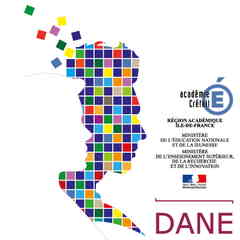  TÉLÉCOPIE De : Date : Téléphone : Nombre de pages : Télécopie : À : Nom de la société : Télécopie : Objet : Bonjour,Nous souhaitons collecter votre satisfaction relative à l’accessibilité de notre enseigne :Nos horaires d’ouverture : Il faudrait ouvrir plus tôt. Il faudrait fermer plus tard. Je ne viens jamais à midi.Notre site internet : Je le trouve agréable à utiliser. J’y trouve facilement ce que je recherche. Cela m’arrive de commander en ligne.Cordialement,Le service commercial